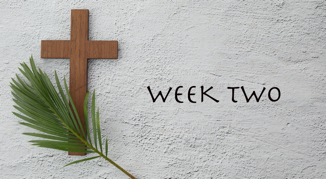 Renewal of Baptismal Vows: (page 17 of “Conversations with Our Awesome God”)At the Easter Vigil and at other Easter services people are invited to renew their baptismal vows.  Now is the time to start reflecting on how we continue to live into our baptismal vows.  It is important we give this matter thought and prayer. The baptismal vows can be found on pages 56 or 75 of “A Prayer Book for Australia”.For the renewal of baptismal vows, the promises are slightly adapted. They are:I continue to turn to Christ. I continue to repent of my sins I continue reject selfish living and all that is false and unjust I continue to renounce evil.We also promise, by God’s grace, to continue to strive to live as a disciple (learner) of Christ, loving God with our whole heart and our neighbour as ourselves; and note, until our life’s end. I find these last four words remind me that once you come to know Christ, Christianity is a whole of life experience. Both in the study booklet and on the webpage is “My spiritual journey”.   I encourage you to engage with this exercise over the period of the study.  Make time to reflect and make adjustments. I suggest printing off several copies of “My spiritual journey” so you can record all your thoughts and then present them in a tidy way at the end of Lent.  It is important to keep the sheets for ongoing reflection after Easter.  In completing “My spiritual journey”, you will note where you start, but it also important to reflect on how you got to this point today.  Where you would like to be at Easter, is a demanding question as it is only four weeks away. As mentioned in this study, living the Christian Faith is not just about head knowledge it about how we live and asking ourselves, “If I was arrested for being a Christian, would there be enough evidence to arrest me?”  (An Otis Fuller quote). Another quote from the old Argus posters is just a relevant, “The only Bible some people will read today is you.  What message will they receive?  As Christians, each of us need to explore what changes we need to make in our lives. It is my experience is that you never get there, there is always something you need to work on in terms of living the Gospel with integrity.  As the old expression goes, “We are a work in progress”. Five years seems a long time away, but we need to look ahead.  I often find too many people keep looking back, seeking the past, instead of looking forward. As the theme states, “Let us tackle the unknown in faith”